Solving Polynomial Equations by Factoring:1.) Equation must = ________________ & write in ______________________________________ form.*Standard Form = Exponents in _____________________________________________ Order2.) Factor using the appropriate method. *Remember to start by taking out a ___________________________ if possible.3.) ____________ each factor = 0 and _________________.The __________________________________________________________ says that if a polynomial equals zero, then the factors of the polynomial equal zero.*The __________________________________ exponent in the problem, called the ________________________, should _________________________________ the number of solutions you get.Example: Solve by factoring.1.) 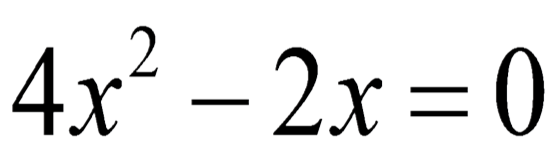 2.)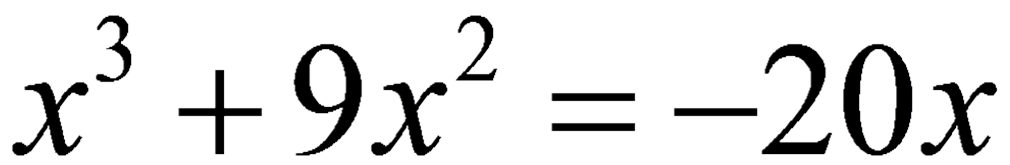 3.) 4.) 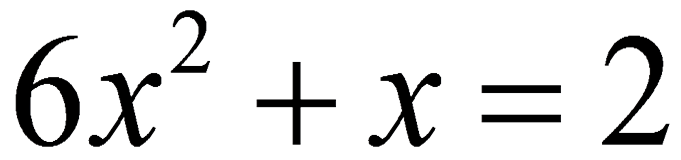 